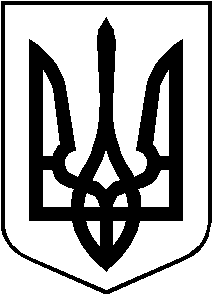 РОЖИЩЕНСЬКА МІСЬКА радаЛУЦЬКОГО РАЙОНУ ВОЛИНСЬКОЇ ОБЛАСТІвосьмого скликанняРІШЕННЯ25 листопада 2021 року                                                                                  № 13/10  Про включення об’єктів оренди до Переліку другого типу  Відповідно до Закону України «Про місцеве самоврядування в Україні»,  статей 6, 15 Закону України «Про оренду державного та комунального майна», Порядку передачі в оренду державного та комунального майна, затвердженого постановою КМУ від 03.06.2020 року № 483, враховуючи лист Управління соціального захисту населення Луцької РДА від 19.11.2021 року № 2007/01-32, рекомендації постійної комісії з питань комунальної власності, житлово-комунального господарства та благоустрою, енергозбереження та транспорту, будівництва та архітектури від 19.11.2021 року № 12/5, міська рада ВИРІШИЛА:Включити до Переліку другого типу нежитлове приміщення комунальної власності загальною площею , що розташоване за адресою: Волинська область, Луцький район, с. Переспа, площа Миру,2 та перебуває на балансі Рожищенської міської ради.Включити до Переліку другого типу нежитлове приміщення комунальної власності загальною площею , що розташоване за адресою: Волинська область, Луцький район, м. Рожище, вул. Драгоманова,1 та перебуває на балансі Управління соціального захисту населення Луцької райдержадміністрації.3. Балансоутримувачам майна оприлюднити в електронній торговій системі повідомлення про передачу в оренду без проведення аукціону об’єктів, вказаних у п.1 та п.2 цього рішення.4. Контроль за виконанням цього рішення покласти на постійну комісію з питань комунальної власності, житлово-комунального господарства та благоустрою, енергозбереження та транспорту, будівництва та архітектури.	Міський голова						            Вячеслав ПОЛІЩУКСтороженко 21 541